Comunicazioni della F.I.G.C.Comunicazioni della L.N.D.Comunicazioni del Comitato RegionaleConsiglio DirettivoSegreteriaPer tutte le comunicazioni con la Segreteria del Calcio a Cinque - richieste di variazione gara comprese - è attiva la casella e-mail c5marche@lnd.it; si raccomandano le Società di utilizzare la casella e-mail comunicata all'atto dell'iscrizione per ogni tipo di comunicazione verso il Comitato Regionale Marche. PRONTO AIA CALCIO A CINQUE334 3038327RIUNIONI PROVINCIALI CON LE SOCIETA’Si comunica che sono state programmate le riunioni provinciali con le Società che si svolgeranno secondo il seguente programma:ANCONA									Giovedì 15.02.2018Sala delle riunioni del C.R.Marche FIGC LND di Ancona – via SchiavoniFERMO									Lunedì 19.02.2018Sede da stabilirePESARO									Giovedì 22.02.2018Sede Delegazione FIGC di Pesaro – via del Cinema 5MACERATA									Lunedì 26.02.2018Hotel “Grassetti” di Piediripa di CorridoniaASCOLI PICENO								Giovedì 08.03.2018Sala Casa della Gioventù via Abruzzo – Ascoli PiecnoTutte le riunioni avranno inizio alle ore 17,30.Nel corso delle riunioni saranno trattati e discussi temi e problemi relativi all’attività, sia regolamentari che organizzativi, presenti i dirigenti regionali e provinciali. Si auspica la consueta massiccia e responsabile presenza.CampionatiREGIONALE CALCIO A 5 FEMMINILERECUPERO GAREGIRONE "SILVER - A"IV^ GIORNATALa gara HELVIA RECINA FUTSAL RECA - INVICTA FUTSAL MACERATA sarà recuperata MARTEDI' 20/02/2018 alle ore 21:30, stesso campo.VARIAZIONI AL PROGRAMMA GAREGIRONE "GOLD"V^ GIORNATALa gara ETA BETA FOOTBALL - POLISPORTIVA FILOTTRANO P sarà disputata DOMENICA 11/02/2018 alle ore 15:00, Pallone Geodetico "Omar Sivori" Via Nazario Sauro di LUCREZIA di CARTOCETO.VII^ GIORNATALa gara FUTSAL 100 TORRI - SPORTING GROTTAMMARE sarà disputata DOMENICA 25/02/2018 alle ore 15:00, stesso campo.ALLIEVI C5 REGIONALI MASCHILIRISULTATIRISULTATI UFFICIALI GARE DEL 07/02/2018Si trascrivono qui di seguito i risultati ufficiali delle gare disputateGIUDICE SPORTIVOIl Giudice Sportivo, Avv. Claudio Romagnoli nella seduta del 09/02/2018, ha adottato le decisioni che di seguito integralmente si riportano:GARE DEL 7/ 2/2018 PROVVEDIMENTI DISCIPLINARI In base alle risultanze degli atti ufficiali sono state deliberate le seguenti sanzioni disciplinari. A CARICO CALCIATORI NON ESPULSI DAL CAMPO AMMONIZIONE (II INFR) 							F.to IL GIUDICE SPORTIVO 						   	       Claudio RomagnoliCLASSIFICAGIRONE AGIRONE BGIOVANISSIMI C5 REG. MASCHILIRISULTATIRISULTATI UFFICIALI GARE DEL 07/02/2018Si trascrivono qui di seguito i risultati ufficiali delle gare disputateCLASSIFICAGIRONE AGIRONE BLe ammende irrogate con il presente comunicato dovranno pervenire a questo Comitato entro e non oltre il 19/02/2018.Pubblicato in Ancona ed affisso all’albo del C.R. M. il 09/02/2018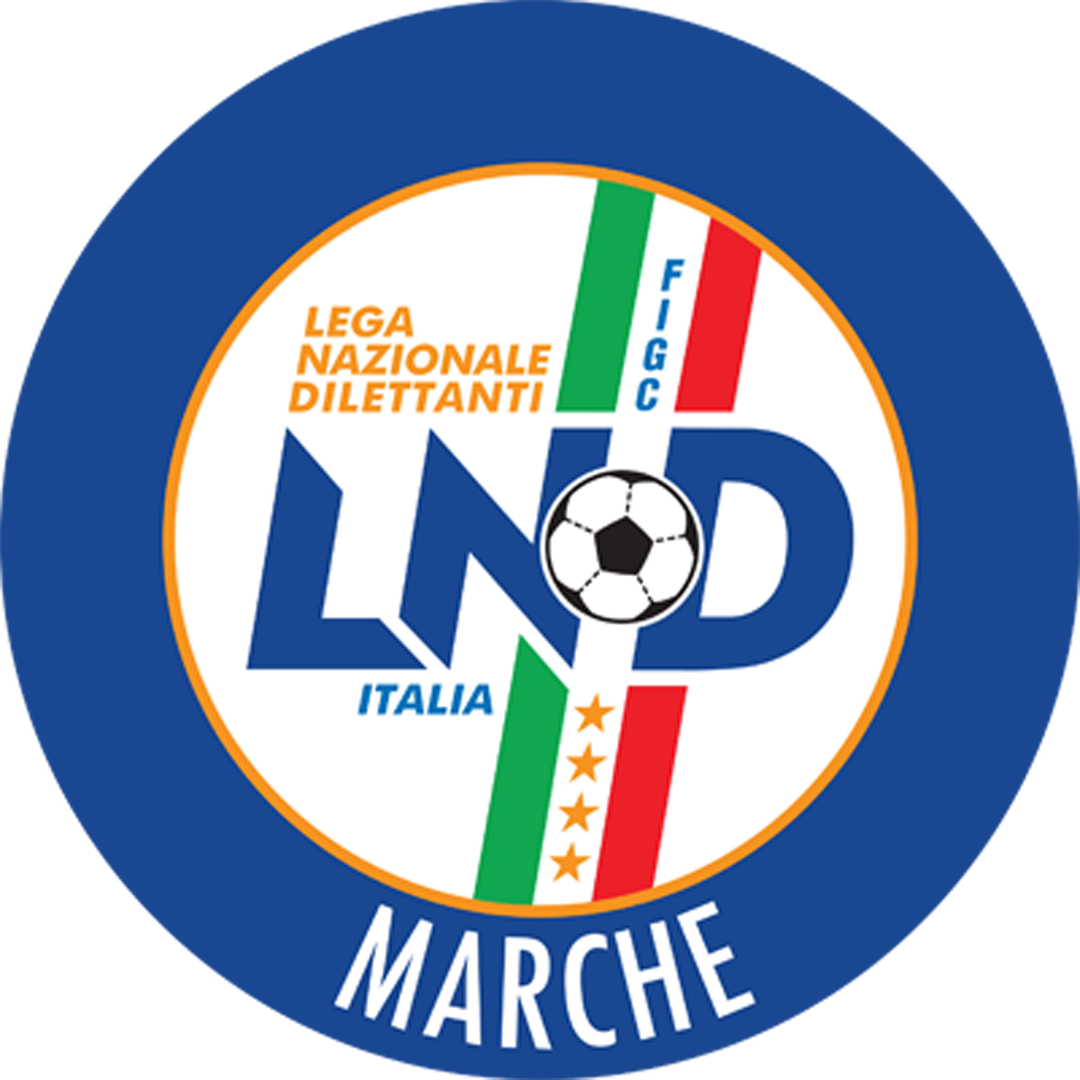 Federazione Italiana Giuoco CalcioLega Nazionale DilettantiComitato Regionale MarcheVia Schiavoni, snc - 60131 ANCONACENTRALINO: 071 285601 - FAX: 071 28560403sito internet: www.lnd.ite-mail: c5marche@lnd.it – pec: marche@pec.figcmarche.itStagione Sportiva 2017/2018Stagione Sportiva 2017/2018Comunicato Ufficiale N° 77 del 09/02/2018CALCIO A CINQUEComunicato Ufficiale N° 77 del 09/02/2018CALCIO A CINQUEPAVONI ALESSANDRO(MONTELUPONE CALCIO A 5) SquadraPTGVNPGFGSDRPEA.S.D. PESAROFANO CALCIO A5431714109737600A.P.D. CERRETO D ESI C5 A.S.D.371612117534410A.S.D. CALCIO A 5 CORINALDO3417111310538670A.S.D. JESI CALCIO A 528179157143280A.S. ETA BETA FOOTBALL241673511168430A.S.D. AMICI DEL CENTROSOCIO SP.2417808696270C.S.D. VIRTUS TEAM SOC.COOP.231765512485390G.S. AUDAX 1970 S.ANGELO20166268459250A.S.D. REAL S.COSTANZO CALCIO 517175295484-300A.S.D. FFJ CALCIO A 5121640113375-420U.S. TAVERNELLE317101528147-110A.S.D. CHIARAVALLE FUTSAL016001515134-110sq.B VIRTUS TEAM SOC.COOP.sq.B0170000000SquadraPTGVNPGFGSDRPEA.S.D. C.U.S. MACERATA CALCIO A54917161012635910U.S.D. ACLI VILLA MUSONE46171511168551130C.U.S. ANCONA46171511139281110A.S. CAMPOCAVALLO331711068353300A.S.D. FUTSAL ASKL28179178255270A.S.D. AMICI 8425168179786110A.S.D. ACLI AUDAX MONTECOSARO C52417809838300A.S.D. HELVIA RECINA FUTSAL RECA181760116999-300A.S.D. L ALTRO SPORT CALCIO A 51617511163107-440A.S.D. NUOVA JUVENTINA FFC141642105289-370A.S.D. FUTSAL FBC1216401261105-440A.S.D. ACLI MANTOVANI CALCIO A 5916301363153-900A.S.D. MONTELUPONE CALCIO A 5016001619157-130SquadraPTGVNPGFGSDRPEC.U.S. ANCONA30131000121151060A.S.D. AMICI DEL CENTROSOCIO SP.301310018217650A.S.D. PESAROFANO CALCIO A51813604403640A.S.D. REAL S.COSTANZO CALCIO 512134073544-90C.S.D. VIRTUS TEAM SOC.COOP.12134054260-180U.S. TAVERNELLE9133062668-420A.S.D. CALCIO A 5 CORINALDO9133085094-440G.S. AUDAX 1970 S.ANGELO0130091375-620sq.B AMICI DEL CENTROSOCIOsq.B0130000000sq.B REAL S.COSTANZO CALCIsq.B0130000000SquadraPTGVNPGFGSDRPEA.S.D. C.U.S. MACERATA CALCIO A5281291210249530A.S.D. CANTINE RIUNITE CSI28119116120410A.F.C. FERMO SSD ARL26128227849290A.S.D. FUTSAL ASKL2412804514740U.S.D. ACLI VILLA MUSONE16115155369-160A.S.D. ACLI AUDAX MONTECOSARO C51511506484800A.S.D. ACLI MANTOVANI CALCIO A 58122283981-420A.S.D. FUTSAL FBC41211104983-340SCSSD POLISPORTIVA GAGLIARDA31110103469-350 Il Responsabile Regionale Calcio a Cinque(Marco Capretti)Il Presidente(Paolo Cellini)